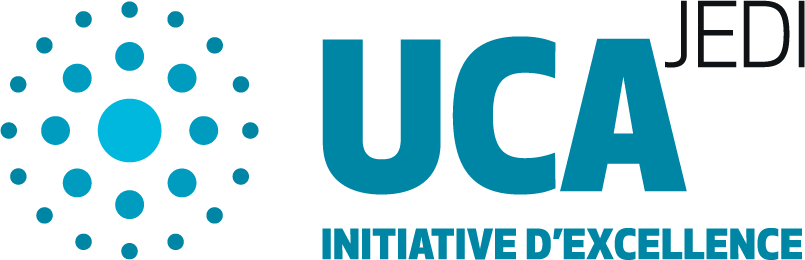 Application form for visiting scholar fellowshipsName and affiliation of the host(s)Name and affiliation of the visiting scholarCurriculum vitae and list of the most important publications to determine the level at which the fellowship should be awarded: to be provided as an appendixCurriculum vitae and list of the most important publications to determine the level at which the fellowship should be awarded: to be provided as an appendixStatus of the invited scholar during his or her stay (in particular, will they retain their usual salary or will they be on leave from their home institution?)Status of the invited scholar during his or her stay (in particular, will they retain their usual salary or will they be on leave from their home institution?)Research collaboration with UCA: 3 to 5 page descriptionResearch collaboration with UCA: 3 to 5 page descriptionTraining and outreach activities: maximum one page descriptionTraining and outreach activities: maximum one page descriptionIf relevant, medium-term objective of the invitation (establishment of an international network, creation of an international summer school or international training program, etc.)If relevant, medium-term objective of the invitation (establishment of an international network, creation of an international summer school or international training program, etc.)In the event that the request is made by the scientific council of a UCA member to extend a previously funded stay, the council's justification.In the event that the request is made by the scientific council of a UCA member to extend a previously funded stay, the council's justification.